Publicado en Madrid el 07/06/2019 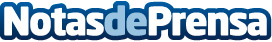 Fersay se estrena en los cines de MadridLa marca especialista en el Sur de Europa en venta de accesorios y repuestos para electrodomésticos y electrónicaDatos de contacto:Pura de RojasALLEGRA COMUNICACION91 434 82 29Nota de prensa publicada en: https://www.notasdeprensa.es/fersay-se-estrena-en-los-cines-de-madrid_1 Categorias: Cine Madrid Consumo Electrodomésticos http://www.notasdeprensa.es